いくつかの具体例について、共通する要素や性質をき出してまとめることで、中心となるものをして、考えを整理できます。ロジックツリーは、いくつかの具体例について、「つまり〇〇だ。」とより広い意味の言葉でまとめるときに使うチャートです。具体例に共通する性質やなどの要素を考え、整理していくことで、自分自身の主張などを導くときに役立ちます。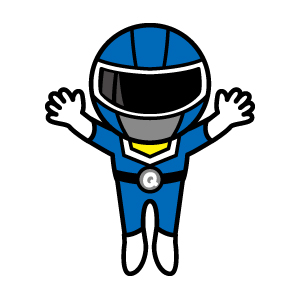 上の図では、いくつかの具体例を抽象化して、「好きこそものの上手なれ」ということわざでまとめています。この他にも、物語や小説を読むときに、具体的なエピソードから登場人物の人物像を考えたり、説明文を読むときに、筆者の意見が述べられている部分から文章全体のテーマを考えたりする際にロジックツリーを活用できます。具体例をいくつも書き出してから「つまり〇〇だ。」と抽象化することで、説得力のある明確な考えが生まれます。